(H1) Как самостоятельно выучить иностранный язык?«Выучить язык - это огромное и сложное дело! Выучить иностранный язык с нуля самостоятельно нереально!» — часто встречаешься с такими фразами и восклицаниями. Но мы спешим поделиться с вами, что представляет из себя изучение иностранного языка самостоятельно. После этого вы поймете, как самостоятельно выучить чужой язык, и уже сами для себя решите, возможно ли это вам.(H2) Определитесь с цельюЦель изучения языка — самое первое, с чем нужно определиться. Многих из вас возможно коробит от фразы «поставить цель». Может потому, что вы очень скептически относитесь к подобным рода советам. Либо вы, начитавшись книг по саморазвитию, уже перестали серьезно относится к постановке цели. Одним словом, могут быть разные причины такого скептического отношения.Но факт остается фактом. Глубина и интенсивность обучения будут прямо зависеть от поставленной цели. Может вам нужно изучить язык для учебы за границей и вам осталось до этого всего 4 месяца. Или вы хотите сдать какой-либо экзамен по английскому языку на высокий балл. Из поставленной цели вы поймете, сколько у вас времени для изучения языка и чему больше уделить внимание.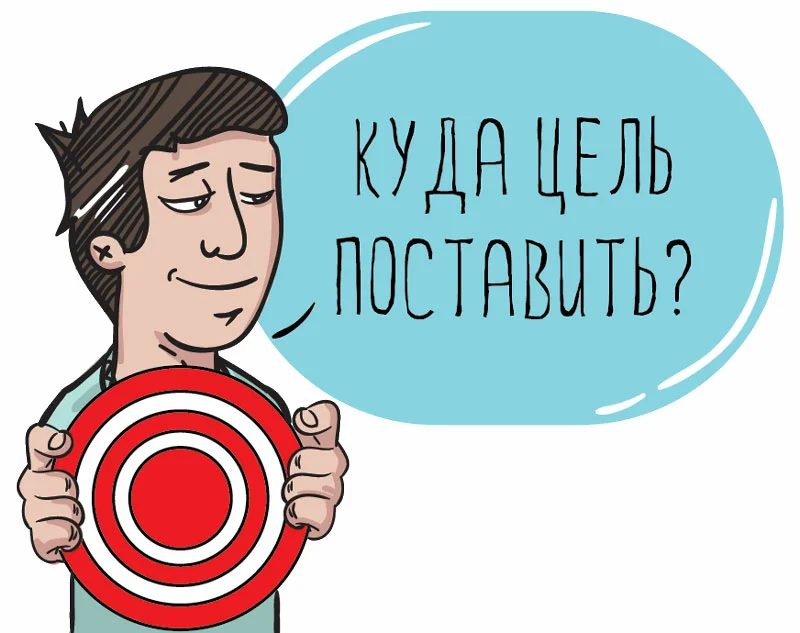 (H2) Каким должен быть процесс изучения языка? Часто случается, что люди, начиная дело с полным энтузиазмом, перегорают, сдаются и бросают его. Почему? Скорее всего, процесс изучения языка был скучен, неэффективен и однообразен. Поэтому очень важно, чтобы вам нравилось изучать язык, чтобы вы получали удовольствие от процесса. Но это не означает, что вам будет легко в обучении. Вам не будет легко, но будет интересно! После обучения вы будете уставать, но желание продолжать будет гореть в вас!(H2) Техники и стратегииСтратегии по изучению иностранных языков бывают различные. Но самый эффективный, по мнению полиглота Бенни Льюиса, это практический метод. У вас есть много различных вариантов. Кто-то из вас может уехать в страну, язык которой вы собираетесь изучать, и полностью погрузиться в учебу. Изучать в свободное время грамматику. В другое время развлекаться, общаться и знакомиться с иностранцами и говорить на их языке. Не имеет смысла стесняться того, что вы плохо знаете грамматику и часто ошибаетесь в речи. Ошибайтесь, исправляйте ошибки и двигайтесь дальше.Другие для начала потратят месяц на изучение азов грамматики. А затем уже начнут практиковаться, параллельно обучаясь более сложным правилам. Как практиковаться, если у вас нет возможности поехать за границу? Сегодня 21 век! Берете платформы Zoom, Skype, знакомитесь с иностранцем, звоните и общаетесь. Еще читайте посты на изучаемом языке, общайтесь с носителями по видеосвязи и через соцсети. Как мы видим, стратегии изучения языка бывают различные. Вам нужно составить подробный план по изучению. И по ходу корректировать свою стратегию, что-то добавляя или вычеркивая.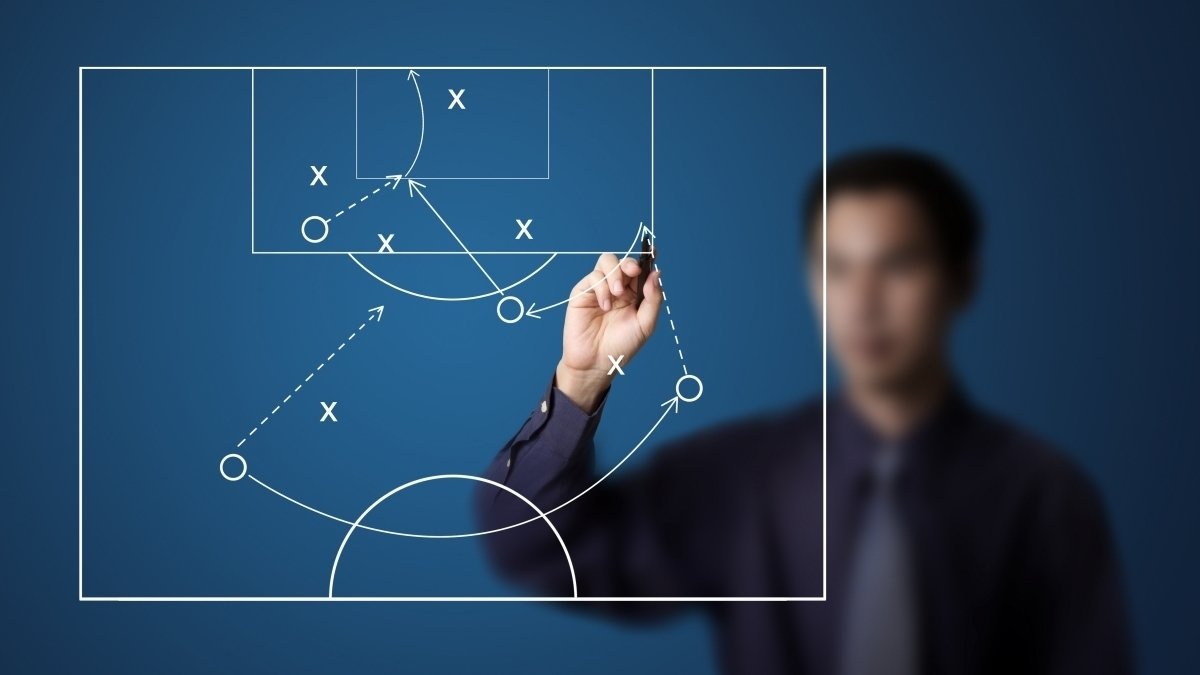 (H2) Несколько советов по изучению языка1. Практика: повторюсь, если нет возможности поехать в другую страну, можно организовать онлайн встречи с иностранцами через различные платформы и соцсети. 2. Настойчивость и упорство: сделав тактику изучения языка интересной, вам все равно придется проявлять упорство. Вот увидите, как постепенно сложное начнет становиться простым. 3. Постоянство: изучение любого языка требует постоянства. Вам не удастся выучить язык, уделяя ему 2-3 дня в неделю. Если вы хотите по-настоящему добиться цели, вам придется уделять языку каждый день хотя бы по часу.  Изучение иностранного языка самостоятельно возможно для каждого из вас. Просто нужно составить подробную стратегию, найти для этого время и сделать обучение интересным. Напоследок приведем совет от полиглота Бенни Льюиса: «не будьте перфекционистами в изучении языка». Практикуйтесь, не стесняясь и не боясь сказать что-то неправильно. Ошибайтесь, исправляйте ошибки, практикуйтесь и так вы заговорите на новом языке!(Все фото взяты с Google Images)